Build and Test a Conductivity Probe
Lab Handout Answer KeyIntroductionWhen characterizing an unknown solution, it is helpful to know if the solution is conductive. In this lab activity, you will construct a simple conductivity probe and use it to determine whether some common household solutions conduct electricity.In the most basic sense, a conductivity probe provides an indication that charged particles are moving within a circuit. The probe may be designed to indicate conductivity through the illumination of a light, emission of sound or through measurement of an output value displayed on a monitor. Figure 1 shows a simple conductivity probe setup.Engineering ConnectionConductivity probes are widely utilized in industry by engineers, often to gauge water quality. Consider the process of water treatment in which wastewater is purified and returned to the public water supply for reuse. Wastewater contains all kinds of dissolved solutes, many of which are electrolytes, meaning that the solutes break apart into ions when dissolved in water. Measuring the conductivity of a wastewater sample helps engineers to approximate the amount of dissolved ionic contaminants in the water; then, further conductivity measurements after the water has been treated can provide evidence that the contaminants have been removed. 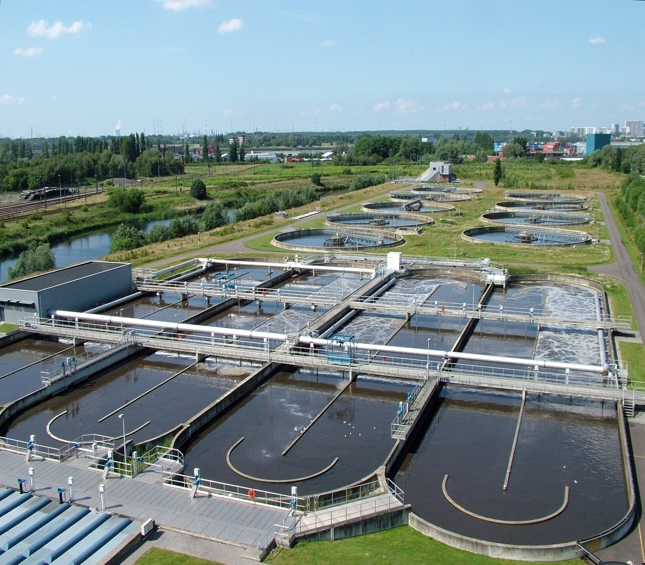 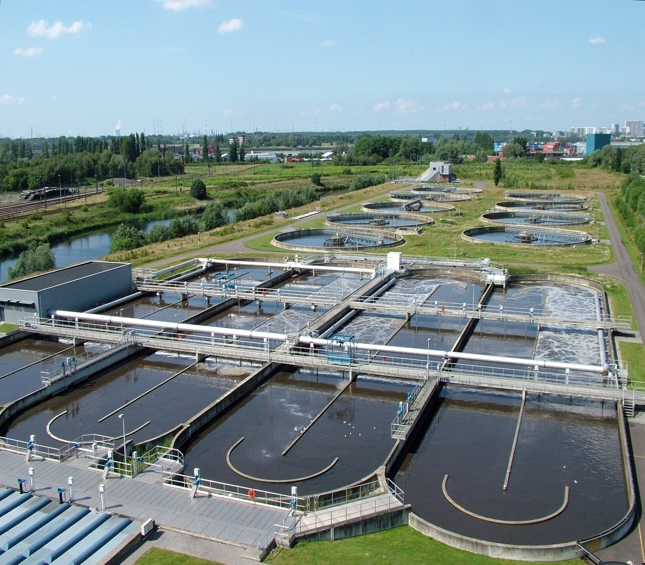 Wastewater treatment monitoring is just one of many applications in which conductivity probes are used when water quality measurements are imperative to ensuring the health of a population or an industrial process. In this lab activity, you will construct a simple resistive conductivity probe that you will use as a tool to measure the relative conductivity of four different aqueous solutions.Read the background and engineering connection sections on the previous page. 
How do you think conductivity measurements will differ in samples of untreated and treated wastewater? Why?I expect untreated wastewater to have a higher conductivity than treated wastewater. This is because the treatment process removes most of the dissolved ionic substances from the water.Electrical current requires the movement of charged particles. Considering this, what types of solutes, when dissolved in water, would result in a solution that conducts electricity?Electrolytes dissolved in water result in a conductive solution. Mobile ions must be in the solution in order to conduct electrical current.Figure 1 (on the previous page) shows a ready-made conductivity sensor with two probes immersed into a solution. What types of materials should the probes be made of? Explain why.The probes should be made of a conductive material that does not interfere with the measurement of the conductivity of the solution. Metal would be a good choice, since metal conducts electricity as a solid, due to the presences of a delocalized cloud of valence electrons in the material.Based upon the reading that you have done on conductivity, which of the following solutions will conduct electricity? Write a brief justification for the solutions you choose.Sugar water and distilled water will not conduct electricity since they contain only nonelectrolyte solutes.Salt water should conduct electricity because salt is an electrolyte, forming cations and anions in solution. Tap water will conduct electricity, albeit weakly, due to small amounts of dissolved ionic salts. 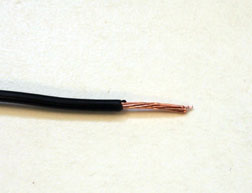 Part 1: Constructing the ProbeObtain the following materials:2 x 20 cm lengths of solid 22 gauge insulated copper wire2 x 10 cm lengths of 32 gauge nichrome wirewire stripperplastic barrel from an ink pen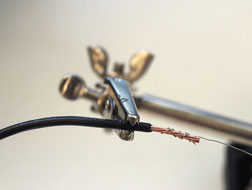 electrical tapeStepsUse a wire stripper to remove approximately 1 cm of insulation from the ends of each of the two insulated wires.Solder the nichrome wire to the insulated wire. For best results, twist the two wires together before soldering. Repeat for the second wire.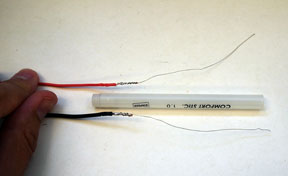 Tape the two wires you just soldered on opposite sides of the pen barrel.As you tape them, leave a 1 mm section of the nichrome wires exposed near the end of the barrel, so that the probe can make physical contact with the solution.Use electrical tape to cover the rest of the nichrome wire, with the exception of the 1 mm gap.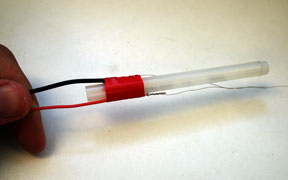 Congratulations! You have constructed a conductivity probe!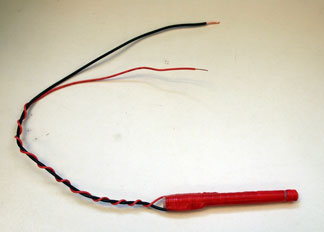 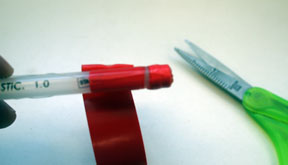 Part 2: Testing the ProbeNow that you have made your probe, let’s see how it responds to solutions of known conductivity.Obtain the following materials:4 plastic cupstable saltsugardistilled watertap waterprototyping breadboardjumper wire(s)470 Ω resistor (yellow-purple-black)LED9V battery with wire connectorsStepsUsing a breadboard and the electrical components in the diagram, create the circuit in Figure 2. Note the connecting points where the conductivity probe will be connected into the circuit.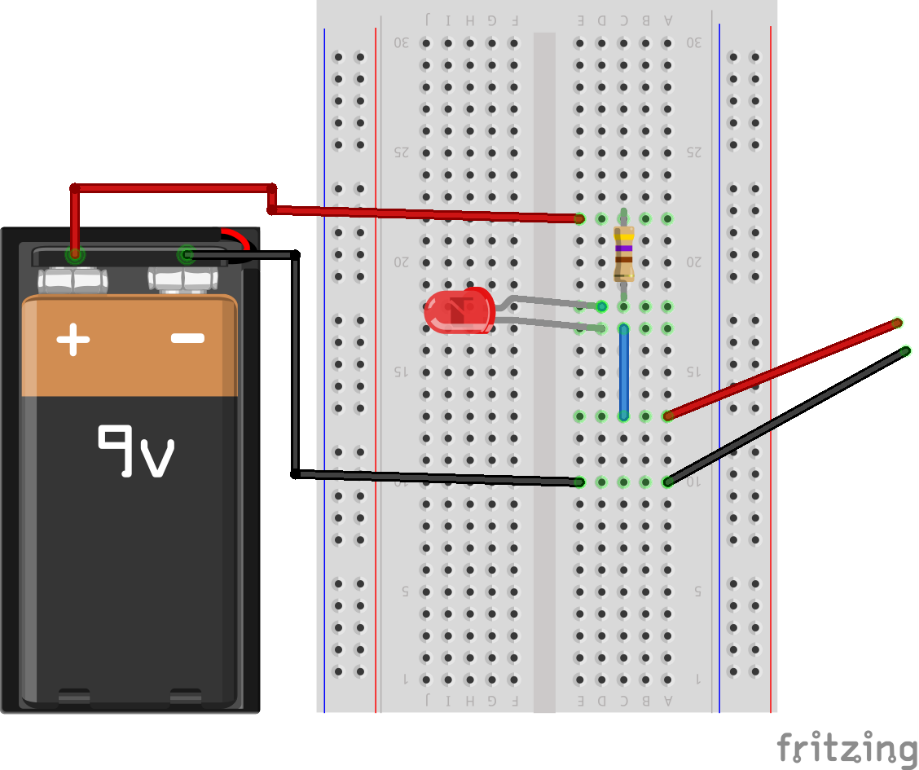 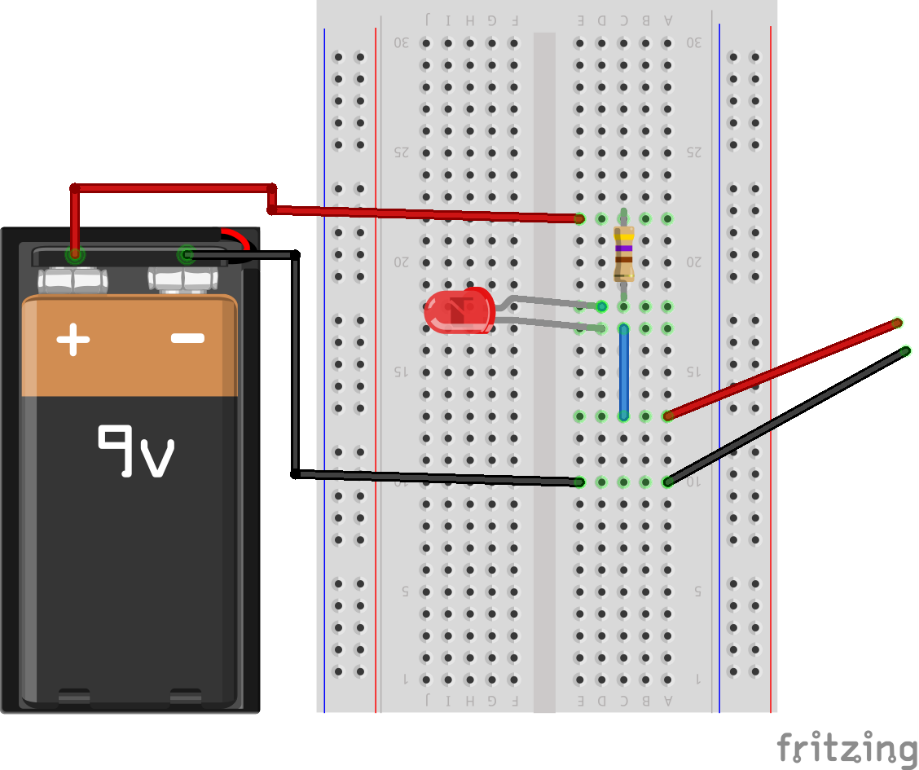 Have your teacher check your breadboard before continuing to step 3.Fill three cups approximately halfway with distilled water.Label the three cups as sugar water, salt water and distilled water.Using a spatula or spoon, add a spoonful of sugar into the sugar water cup. Stir the solution until all the sugar has dissolved.Add a spoonful of table salt into the salt water cup. Stir the solution until all the salt has dissolved.Fill a fourth cup halfway with tap water and label it “tap water.”Test your conductivity probe by immersing the tip of the probe into the sugar water solution. Record your observations in Data Table 1.Rinse the probe with distilled water and dry to avoid any contamination among the solutions.Repeat steps 8 and 9 with the salt water, tap water and distilled water.Save your solutions for use in Part 3.Data Table 1Part 3: Connecting the Probe to the ArduinoNow that you have constructed your probe and tested its function, it is time to connect it to an Arduino so that you can quantify the relative conductivity of solutions. In this part of the lab, you will use an Arduino, LCD display and your probe to make a sensor with a numerical output that is displayed via the LCD display. As the conductivity of the solution increases, the relative conductivity displayed on the LCD screen will increase.Obtain the following materials:Arduino Unoprototyping breadboard16-character x 2-line LCD displayvariable potentiometer (trimpot)10K Ω resistor (brown-black-orange)220 Ω resistor (red-red-brown)connecting wiresconductivity sensor from Part 2solutions from Part 2StepsBegin by constructing the circuit shown in Figure 3, paying careful attention to the diagram.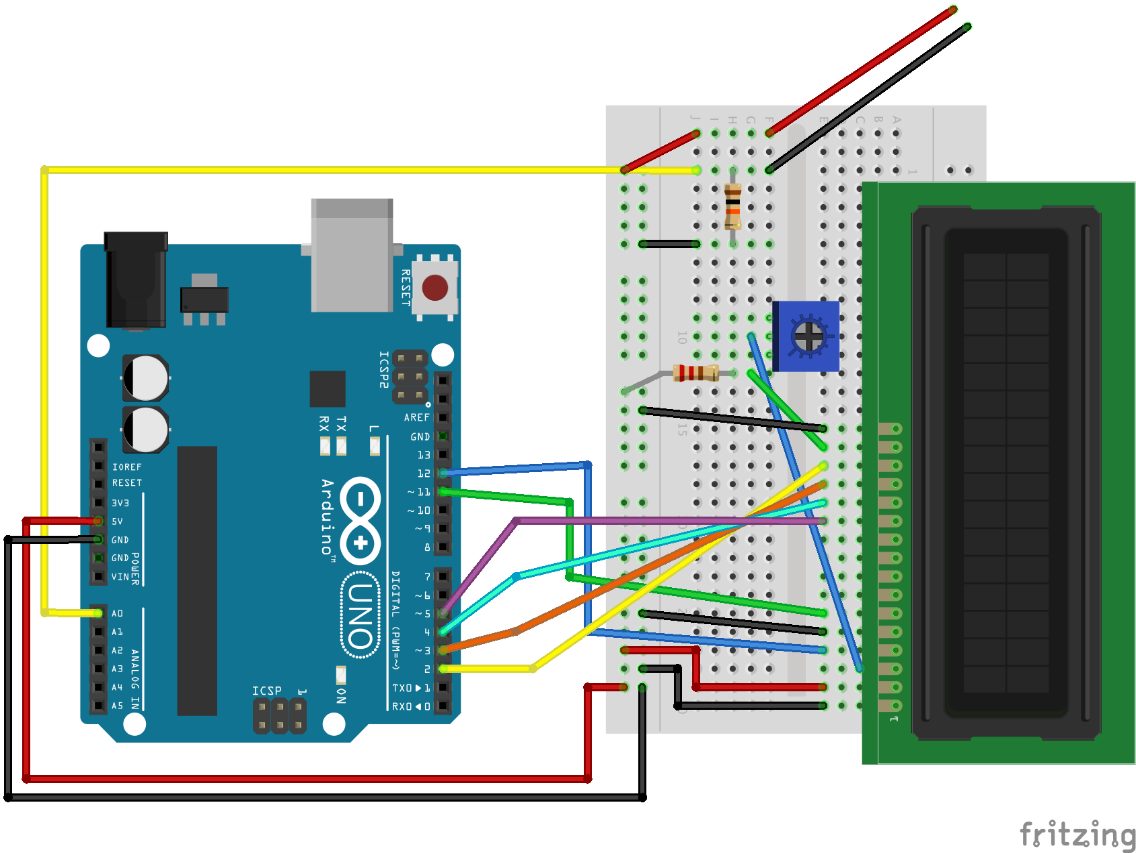 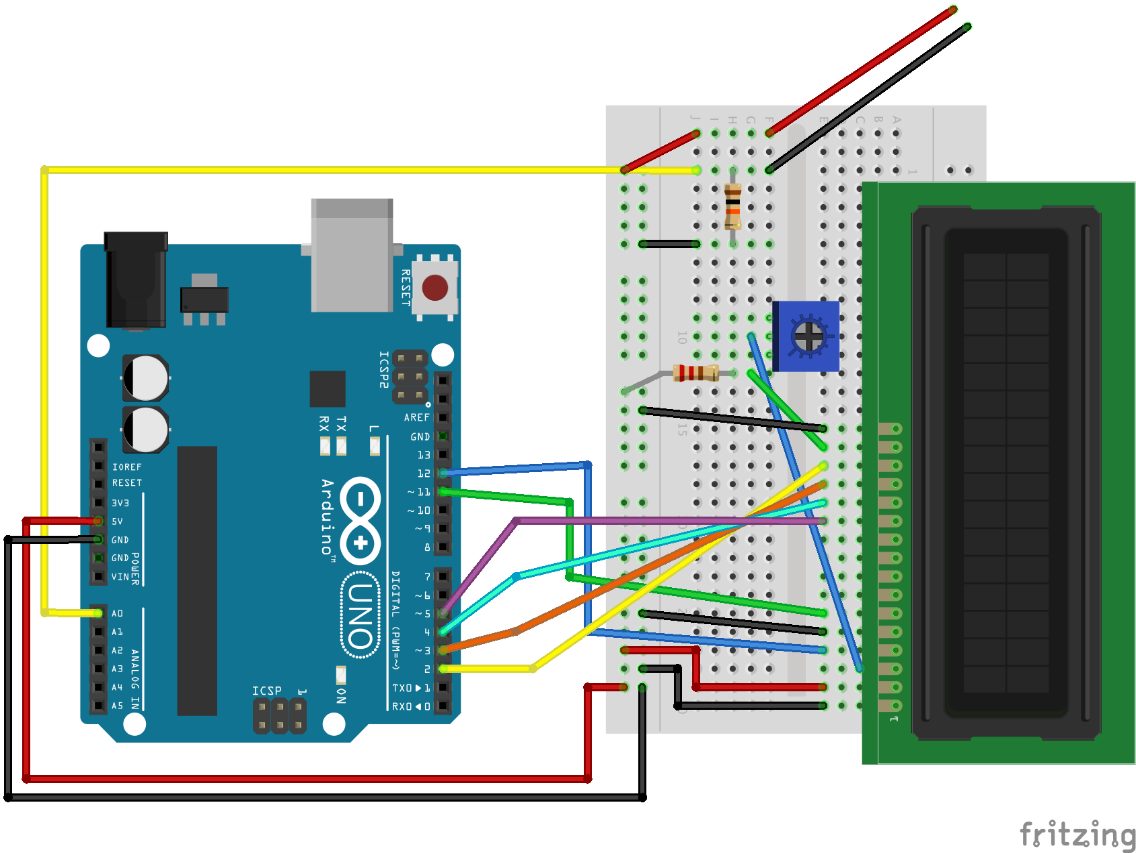 Have your teacher check your circuit before proceeding to the next step.Open the Arduino software and enter the following code: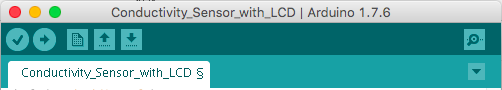 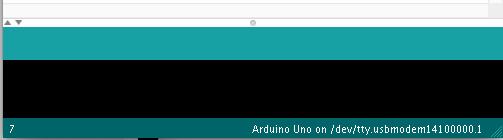 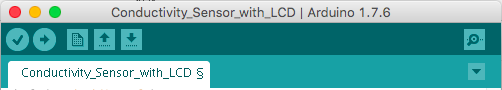 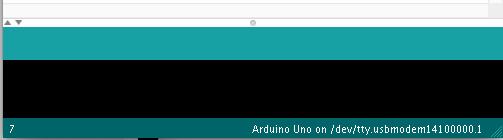 Verify the code, and then use a USB cord to connect your Arduino to the computer.Upload the verified code.Congratulations! Your sensor is ready to test!To verify that your probe is working correctly connected to the Arduino, test the setup by immersing the probe into the same four solutions that you used in Part 2. Follow this basic procedure:Immerse the probe into the sugar water solution and observe what happens.In Data Table 2, record the relative conductivity displayed on the LCD screen, as well as any other observations.Rinse the probe with distilled water and dry to avoid any contamination.Repeat steps 7 through 9 for the remaining three solutions.Data Table 2Discard the testing solutions as directed by the teacher. Clean up your lab space, and begin work on the analyzing reading and questions on the next page.Part 4: It’s Your Turn!Before beginning this concluding experiment, research how engineers use conductivity probes. Wastewater treatment monitoring is one of myriad real-world ways that engineers use conductivity probes.Develop an experiment based upon your experience completing Parts 1-3. Imagine: How might you use your probe to tell you something about the world around you? 
In what situations would it be useful to know the conductivity of something?Have your teacher read your proposal—and then try it! Record your procedure and results in the space below.You may find the following resource on the Theory and Application of Conductivity helpful as you plan your experiment: http://www2.emersonprocess.com/siteadmincenter/PM%20Rosemount%20Analytical%20Documents/Liq_ADS_43-018.pdf Student ideas will vary, but may include:Measure the conductivity of solutions of varying concentrations, such as salt water.Measure the conductivity of various common household liquids.Monitor conductivity while an acid is added to a base, such as lemon juice added to a dilute solution of sodium hydroxide or ammonia.Measure the conductivity of a solution at various temperatures.ReadingRead the following online article on electrolytes and nonelectrolytes, including a six-minute video: http://www.ck12.org/chemistry/Electrolytes-and-Nonelecrolytes/lesson/Electrolytes-and-lectrolytes/?referrer=concept_details Check your understanding of the reading by completing the digital experiment at this website:http://www.ck12.org/assessment/tools/geometry-tool/plix.html?eId=SCI.CHE.432.4&questionId=53ceca67da2cfe48ba6cfc9a&artifactID=1817915&backUrl=http%3A//www.ck12.org/chemistry/Electrolytes-and-Nonelecrolytes/%23interactiveThen answer the questions below.QuestionsHow did the predictions you made in the preparing section compare to your observations? 
What results surprised you?Answers will vary. It is common for students to assume that tap water will not conduct electricity. Did you find a measureable difference between distilled water and tap water?
If so, explain. If not, why not?Using the Arduino, yes! With the LED, no. The Arduino provides a more precise determination of conductivity. The difference in conductivity is because tap water contains dissolved ions (from water treatment or bedrock minerals), making tap water behave like a weak electrolyte.What are the benefits of using the conductivity probe with the Arduino, compared to using the probe with a LED and battery, as you did in Part 2?The Arduino enables more precise measurement of conductivity. The LED is useful as a crude means to determine if a solution is conductive or not. If a comparison of conductivity is necessary, the Arduino setup is a better choice.SolutionLED Glow?ObservationsSugar waterNoExpect nothing appreciable to be noticed.Salt waterYesExpect the LED to glow brightly. Bubbles of gas are being produced where the nichrome wires are exposed to the solution.Distilled waterNoExpect nothing appreciable to be noticed.Tap waterYesExpect the LED to glow dimly. Bubbles of gas are slowly forming where the nichrome wires are exposed to the solution.SolutionRel ConductivityObservationsSugar waterClose to 0No visible observations.Salt waterVariesBubbles of gas are visible forming at the probe tip.Tap waterVaries, but less than salt waterNo visible observations.Distilled waterClose to 0No visible observations.